Dear Parent/Guardian,Your daughter/ son has elected to take the Grade 12 Co-Ed Health and Physical Education course at Bluevale. This course is an excellent opportunity for your daughter/son to become familiar with lifelong fitness activities. This course focuses on the development of a personalized approach to healthy active living through participation in a variety of sports and recreational activities. There is a choice of on-campus and off-campus options available every week. This gives your daughter/son an opportunity to cater their timetable to activities that interest them, while giving them an opportunity to try new activities. Students will be given opportunities to refine their decision making, conflict resolution, and interpersonal skills, while enhancing their mental health and their relationships with others. The curriculum document for this course can be found at: http://www.edu.gov.on.ca/eng/curriculum/secondary/health1112curr.pdf Most activities will take place on-campus, with the exception of selected off-campus activities chosen by your daughter/son. The off-campus activities are supervised and planned by the teacher, and take place in the Bluevale community. Since these activities take place off-campus, it is Board policy that we receive permission from a parent/guardian to take part in these off-campus activities. A form is attached for you to sign and return.Transportation: Students are responsible for their own transportation to/from off-campus activities. Course Fee: The course fee is based on the activities that your daughter/son has chosen to participate in.  If they do not participate in any off campus activities, there is no course fee.The following check-list is everything you need to fully register in this class:Course Code of Conduct (signed in class)Student Information & Consent for Ongoing Off-Campus ActivitiesDrivers Form must be signed if your daughter/son will be driving to off campus activitiesSite Specific Permission Form: Certain off-campus activities require students to sign their personal liability forms (Northfield Racket Club, Airborne Trampoline, Grand River Rocks) Course Fee: The course fee will vary based on the off-campus activities chosen. Fees are payable on line at bci.wrdsb.ca (follow the School Day links and look for PPL 4OI) or you can pay by cheque or cash. Cheques are payable to “Bluevale Collegiate Institute”This is a fun, active course and we look forward to teaching your daughter/son. Feel free to contact us regarding any concerns or questions that you may have.  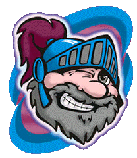 Sincerely, Mrs. Henkel & Mrs. WeberEmails: 	shannon_henkel@wrdsb.on.ca	   ann_weber@wrdsb.on.ca Websites: 	bluevalephysed.weebly.com  Course Name: Grade 12 Coed Gym (PPL 4OI)Teacher:  Mrs. Henkel & Mrs. Weber	Course DescriptionThis course focuses on the development of a personalized approach to healthy active living through participation in a variety of sports and recreational activities that have the potential to engage students’ interest throughout their lives. Students will develop and implement personal physical fitness plans. In addition, they will be given opportunities to refine their decision making, conflict-resolution, and interpersonal skills, with a view to enhancing their mental health and their relationships with others.Critical Elements• demonstrate personal competence in applying complex movement skills and principles through active daily participation• participate regularly in a balanced instructional program that includes a wide variety of physical        activities that encourage lifelong participation;• develop personal health-related physical fitness;• demonstrate responsibility for their personal safety and the safety of others• describe how society and culture affect individual perceptions and expressions of sexuality;• apply appropriate guidelines and procedures for safe participation in physical activityUnits of StudyOn Campus Activities Include: Archery, low org games, European hand ball, dodge ball, soccer, badminton, floor hockey, personal fitness, crash ball, flickerball, ultimate frisbee, Aussies Rules football, tennis, speedball, rugby, basketball, touch football, volleyball, Gaelic football, & softball  Off Campus Activities Include: Bowling, Rock Climbing, Billiards, Curling, Airborne Trampoline and Pinball SoccerHealth Studies Include: Health Growth & Sexuality, Decision Making & Stress Management.   Course EvaluationStudent work will be evaluated using a balance of the Ministry’s four achievement chart categories:  knowledge & understanding, thinking & inquiry, application, and communication.Throughout the course teachers will gather evidence of student learning of the Critical Elements through observations, conversations, and student-produced work.  Seventy percent (70%) of the final mark will come from term work, and thirty percent (30%) will come from final evaluations. Successful completion of all critical elements is required to earn the course credit.Late and Missed AssignmentsStudents at BCI will be responsible and complete all assigned work in a timely manner.  Students will also be responsible to hand in assignments on their respective due dates.  Students are expected to discuss alternative arrangements with their teachers if assignments are not submitted due to unforeseen circumstances.  If you do not submit a major assignment on the due date any combination of the following may occur:Your teacher will meet with you to discuss the reason why the deadline was not met.  As a result of this meeting: an extension or an alternative assessment may be given and your parent/guardian may be contacted to discuss next steps.You may be referred to PASS or to Student Success to complete the assignment.  Your teacher and or Vice Principal will determine if this completion will take place during lunch or during class time.  Your completed work will be evaluated.  Students who do not submit work in a timely manner shall have this reflected in the Learning Skills and Work Habits section on the Provincial Report Card.If work is still not submitted on the established date or if you do not follow through with PASS/Student Success you will be referred to your Vice Principal and next steps may include but are not limited to:  student referral to in-school intervention support (School Success Team, Special Education LAC, Guidance etc.); a negotiated extension that meets teacher mark reporting deadlines; and/or an alternative opportunity for the student to demonstrate the same critical elements, or an “incomplete” (I) will be entered for this evaluation.  The use of “I” indicates that work has not been submitted.  When determining a final grade the teacher’s use of professional judgement based on interventions and data collected determine whether or not the student has demonstrated the required critical elements at another point in the course.  Cheating and PlagiarismCheating and plagiarism are serious academic offences.  Plagiarism is defined as using the work of someone else as their own.  Using the writings, inventions, or ideas of another without proper sourcing is considered plagiarism.  To plagiarize is to be dishonest with your teacher, your peers, your ‘sources’ and yourself.  The acts of cheating and plagiarism will not be tolerated.  Both academic and behavioural consequences should be expected.   Consequences:  
If your teacher suspects that you have plagiarised or cheated, your teacher will inform your Vice Principal and meet with you to determine the nature, intent and extent of the incident and your understanding of the situation.   If it is determined that you have plagiarised/cheated you may face one or more of the following:Your parents will be notified.Within a given timeframe, given the opportunity to redo part or all of the assignment, or complete an alternative assignment.A record of your academic infraction will be logged and kept on file until you graduate.The incident will be reflected on your report card in the Learning Skills and Work Habits section of the Provincial Report Card. Consulting with Administration, additional consequences may be determined such as:Serve a detention or an in-school suspension, or a suspension.Limit your access to recognitions (e.g., school awards, scholarships).All consequences will be progressive in nature and take into consideration the number and frequency of incidents and the grade level, maturity and individual circumstances of the studentLearning SkillsThe Learning Skills and Work Habits section of the provincial report card is an integral part of a student’s learning.  Students will be assessed in the following areas:The following scoring system is used for Learning Skills:E = Excellent;  G = Good;  S = Satisfactory;  N = Needs ImprovementCourse Specific InformationCourse Website: bluevalephysed.weebly.comTransportation: Students are responsible for their own transportation to/from off-campus activities. Course Fee: The course fee is based on the activities that your daughter/son has chosen to participate in.  The following Check-List is everything you need to successfully register in this class:Course Code of Conduct  Off-campus Permission Form  Passenger Form must be signed if participating in any off-campus activities Drivers Form must be signed if your daughter/son will be driving  Site Specific Permission Form: Certain off-campus activities require students to sign their personal liability forms including: Northfield Racket Club, Airborne Trampoline, and Grand River Rocks  Course Fee: The course fee will vary based on the off-campus activities chosen. Payable by cheque or cash. Cheques are payable to “Bluevale Collegiate Institute”For further information please see the BCI website, or WRDSB Assessment, Evaluation, and Reporting Handbook or the Administrative Procedure 1660.SignaturesPlease sign below indicating you have read and understood this course outline, including the requirements for successful completion of this course, and return this sheet to your teacher:Student Signature: _________________ Guardian Signature: ________________Please indicate best method of communication:Guardian’s Phone #: __________________Guardian’s email: ____________________Teacher’s email: 	shannon_henkel@wrdsb.on.ca	   		ann_weber@wrdsb.on.caOngoing curricular field trips are defined as off-campus activities, which are part of the curriculum and occur frequently as part of the program. Examples are physical education recreation courses including activities such as skating or golf, or music courses involving a schedule of off-campus concerts. Ongoing co-instructional field trips are defined as scheduled off-campus sporting events, performances or competitions. Examples are sports team league games, tournaments, and playoffs, choir performances and drama competitions. For all ongoing curricular and co-instructional field trips, teachers will attach to this form a complete itinerary/schedule showing the times, locations, dates and other arrangements. Please note that dates may change due to unforeseen circumstances.Activity: Grade 12 Off-campus activities run from 8:00-9:00am. On-campus activities start at 8:15am.Teacher(s) in Charge:  Mrs. Henkel &  Mrs. WeberDates: Varies by activities chosen. Refer to timetable. Dates and times are subject to change.	Cost: The course fee will vary based on the off-campus activities chosen. The fee is payable online using Schoolday or by cheque or cash.  Cheques are payable to “Bluevale Collegiate Institute”Student Name _____________________________________Medical or Special Concerns/Information:  	Health Card Number:  	Element of Risk: The risk of injury exists in every field trip activity. However, due to the very nature of some activities, the risk of injury may increase. Injuries may range from minor sprains and strains to more serious injuries. The safety and well-being of students is a prime concern and attempts are made to manage as effectively as possible, the foreseeable risks inherent in field trip activities. Medication: If it will be necessary for your child to take prescription medication during the trip, the parent/guardian must complete the form Administration of Medication (IS-98-00). It must be forwarded to the Principal prior to the administration of medication. (*If your child currently receives medication during the school day and a copy of this form is on file at the school, it is not necessary to complete another form). Video Surveillance: Please be advised that buses and other forms of public transportation may use video surveillance equipment.NOTE: If volunteer drivers are used, I give permission for my son/daughter to travel with a responsible volunteer driver. _______     (please check)		has my permission to participate in the ongoing curricular or co- instructional field trips  as described in the attached itinerary/schedule for the current  school year. (Student’s Name)					 Date		Signature of Parent/Guardian/Adult Student			 Home Phone Number		Work Phone Number(s)Other name and telephone number of person who can be contacted in the event of an emergency:  Please read the following information. Your signature will represent that you have read, understand and agree to comply with the policies and procedures for this course.This is a recreation-oriented course in which some activity units are off campus and can start at 8:00am. Some activities require a paid fee, but there is always a no cost option available to all students.You are responsible for your own transportation to and from an off campus activity. DO NOT sign up for activities that you cannot get to. Do not expect any rides from your unit teacher. Permission forms must be filled out if you expect to drive yourself or be a passenger with another student.If you select units that cost money, full payment is due on the designated sign-up day prior to the start of the course. Cheques are to be made payable to Bluevale Collegiate Institute.You will be selecting your own activities and changes throughout the semester will not be allowed with the exception of injury or illness.You may select an activity only once. Signing up for the same unit a second time may result in a mark of Zero for that unit.You must select one Health unit and one Powerfit unit. The remainder of your timetable will be activity units allowing for individual choice.Some units are limited to a certain class size to ensure maximum participation in a limited facility. (ie. squash is limited to 16 people.) Do not print your name below the designated cut off line when signing up for your units.Unit lists will be posted on the PE bulletin board in the gym corridor across from the male office, 2 days before the beginning of each unit. It is your responsibility to check this board for the locations and starting time of your activities.You are expected to attend all classes and arrive to class on time. Proper attire for each activity varies.Evaluation Policy: The PPL 4OI course is participation and effort oriented. Seventy per cent (70%) of your mark will be based on your daily active participation, effort and attitude. Thirty per cent (30%) of your mark is your Summative Evaluation, which will include your PowerFit and Health assignments. These assignments will each be worth 15%. Each activity unit will be worth 100 marks. If you are not in class, you cannot earn marks. Exceptions will be made for school-related absences, prolonged illness or injury. Please validate all of your absences with your unit teacher as well as the office. A copy of the Participation Rubric is posted on the Grade 12 bulletin board.Student deportment is extremely important since we use many community facilities. You are expected to respect all equipment and facilities and represent Bluevale in a positive fashion with your behaviour as young responsible adults.I have read and understand the above information and I will abide by the policies and procedures for this course.Student’s Name: (Print)				Student’s Signature:						Date:					-Drivers form on ResponsibilityIndependent WorkOrganizationInitiativeCollaborationSelf-RegulationSTUDENT INFORMATION & CONSENT FOR ONGOING OFF-CAMPUS ACTIVITIESPPL 4OI Course Code of Conduct 